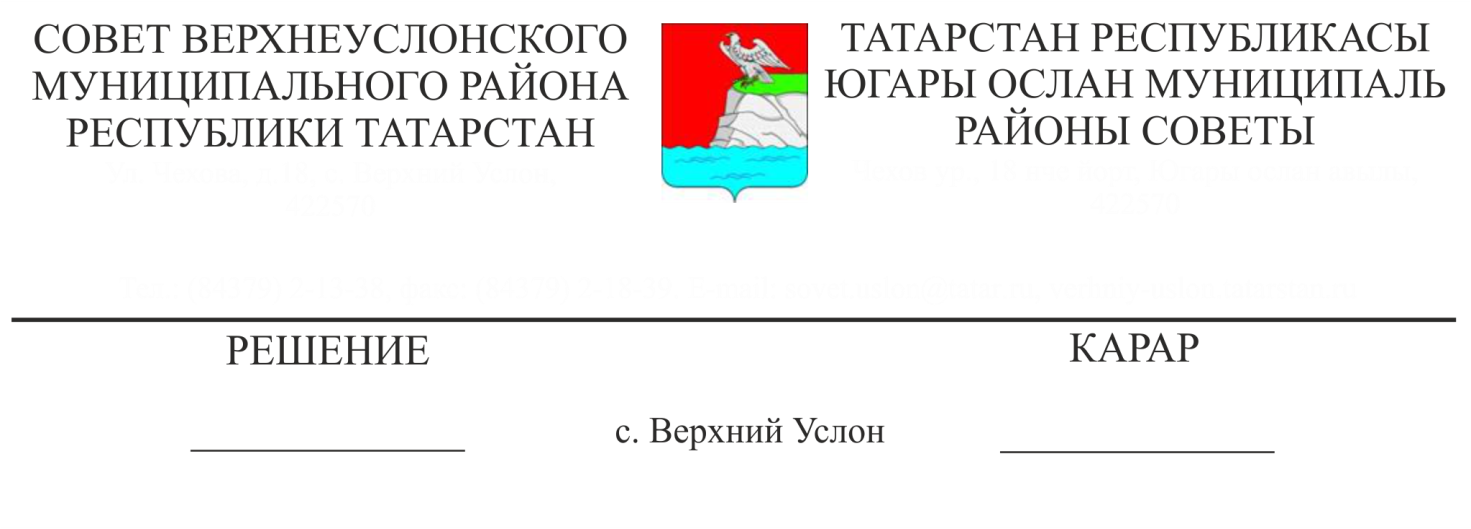 Об отклонении инициативы схода граждан муниципального образования «город Иннополис» «О передаче Исполнительному комитету Верхнеуслонского муниципального района полномочий по противодействию коррупции в границах города Иннополис»Заслушав помощника Главы Верхнеуслонского муниципального района по противодействию коррупции И.Н. Гилязиева, учитывая решение постоянной комиссии Верхнеуслонского муниципального района по законности, правопорядку и регламенту от 15.02.2017 года № 1, руководствуясь  Федеральным законом от 06.10.2003 года № 131-ФЗ «Об общих принципах организации местного самоуправления в Российской Федерации», Уставом Верхнеуслонского муниципального района,Совет Верхнеуслонского муниципального района   решил:Отклонить инициативу схода граждан муниципального образования «город Иннополис» «О передаче Исполнительному комитету Верхнеуслонского муниципального района полномочий по противодействию коррупции в границах города Иннополис».Направить данное решение Главе муниципального образования «город Иннополис».Контроль за исполнением данного решения возложить на постоянную комиссию Совета Верхнеуслонского муниципального района по законности, правопорядку и регламенту.     Председатель  Совета,     Глава Верхнеуслонского      муниципального района                                          М.Г. Зиатдинов